Charlie Douglas, JD, CFP®, AEP®, Editor of Trusts & Estates Magazine, has practiced in the business, tax, estate and financial planning areas for over 25 years. He holds a J.D. from Case Western Reserve School of Law and possesses the Certified Financial Planner® and an Accredited Estate Planner® designation. As a senior vice president for a leading global wealth management institution, Charlie specializes in comprehensive planning solutions and trust fiduciary services for business owners, high net-worth individuals and their families. Charlie is a board member of the National Association of Estate Planners & Councils ("NAEPC") and is the current editor of the NAEPC Journal of Estate & Tax Planning. His articles have been published in numerous estate planning publications, including Leimberg Information Services and CCH’s Practical Estate Planning and Estate Planning Review. 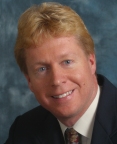 